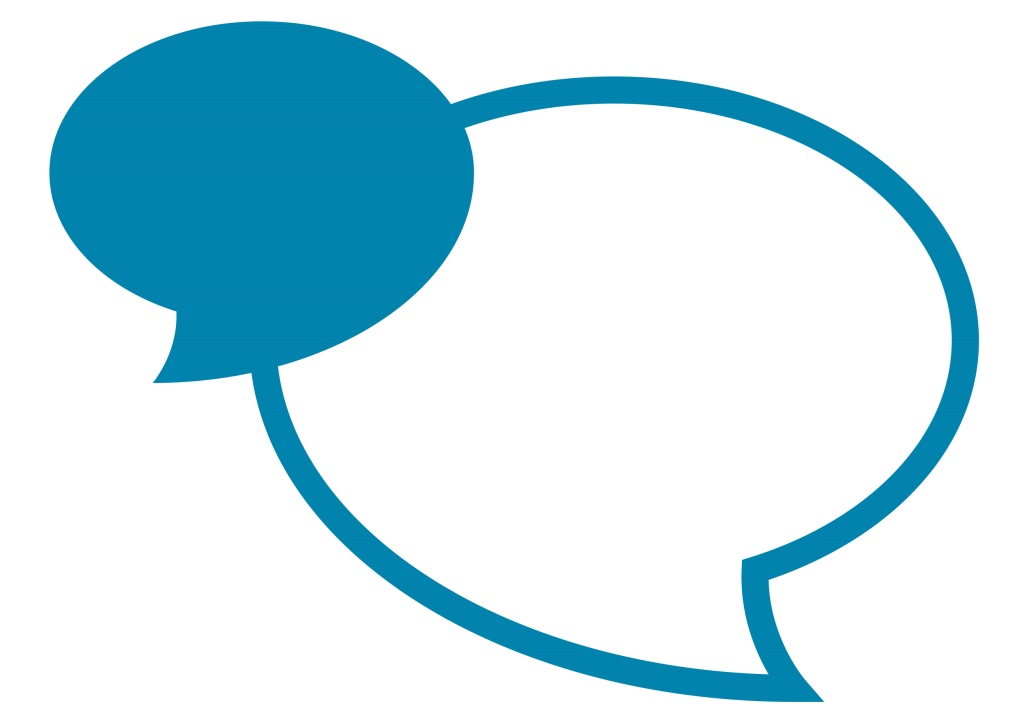 IntroductionCumbria County Council has a responsibility to ensure the provision of first aid at work is adequate and appropriate in the circumstances to aid employees who are injured or who become ill at work.ScopeThis procedure applies to all employees of the county council (excluding Cumbria Fire and Rescue Service) including school based employees in community and voluntary controlled schools where there is no specific procedure laid down in national or local conditions of service.Foundation, voluntary aided schools and academies are encouraged to adopt this procedure.The purpose of the scheme is to pay an allowance to employees who are registered ‘First Aiders’, for their building.A ‘First Aider’ is defined as a trained person who holds a valid full Certificate of Competence in ‘Emergency First Aid at Work’, issued by an organisation whose training and qualifications are approved by the Health & Safety Executive (HSE) as set out in Health and Safety Procedure No 7.PrinciplesAn allowance of £104 per year will be paid monthly in equal instalments to employees who are registered as ‘First Aiders’ for their building.   The allowance will be paid pro-rata for part time employees.The monthly payment will be paid as an allowance, with the employee’s salary and will be subject to Tax and National Insurance.Records relating to registered ‘First Aiders’ will be held in iTrent and will be reported on to Health and Safety and Facilities Management as necessary.EligibilityA Manager Validation Form must be completed in order to verify that an individual meets the required criteria to receive the First Aid Allowance.The registered ‘First Aider’ must retain an up to date certificate of competence in ‘Emergency First Aid At Work’ to qualify for payment of the First Aid Allowance. Upon expiration of the Certificate of Competence, if it is not renewed, the payment of the First Aid Allowance will cease. The allowance will be paid to registered ‘First Aiders’ who provide first aid cover for their building i.e. office, depot, or their place of work during normal working hours.  In the event that a registered First Aider steps down from the role, or leaves employment, the allowance will cease.The allowance will not be payable where the job profile requires the post holder to administer emergency first aid or deal with basic health and safety as a requirement of the post.Should further clarification be required in relation to the consultation and / or implementation process please contact People Management/School HR provider/Diocesan Officer. For Schools:Date:   September 2018FIRST AID ALLOWANCE – MANAGER VALIDATION FORMThis form must be completed in order to verify that an individual meets the required criteria to receive the First Aid Allowance.Part 1  - Employee Details:Part 2  - Criteria (all sections must be completed):Part 3 - Manager ConfirmationI can confirm that for the employee detailed above:- the First Aid Allowance criterion is met- First Aid responsibilities are required in addition to normal duties of the post- the relevant documentation is validated- a copy of the certificate is providedSigned: …………………………………...........................................Date:…………………………………………………………………….Print Name:…………………………………………………………….Post Title:……………………………………………………………….Directorate:……………………………………………………………..This form to be returned to the following address for payment:Service Centre, West Wing, Parkhouse Building, Kingmoor Business Park, Carlisle, Cumbria, CA6 4SJ.  Or attach to a ticket on the Service Centre Portal:https://servicecentre.cumbria.gov.uk/helpdesk/WebObjects/Helpdesk.woa/wa/TicketActions/view Schools should contact their payroll provider Additional InformationEmergency First Aid at Work Training Providers contact details can be found from:Learning and skills TeamCumbria County Council Parkhouse BuildingBaron Way CarlisleCA6 4SJVersion ControlChanges MadeAuthorVersion 1.Sept 2018Review Kate YardleyVersion 2 October 2018Updated contact details and training course title Angela ArmstrongName of School:Date by which School have adopted procedure:Signature of Chair of GovernorsName of Employee:Post Title:Directorate:Employee Payroll Number:First Aid Registration	The above employee is a REGISTERED first aider for the building of their workplace?	Yes/NoPlease state full address of the building the registration applies to?First Aid Certification	The certificate is full and valid for the completion of ‘Emergency First Aid At Work’ training?Yes/NoYes/NoPlease state the certification period.START                DATE:ENDDATE:A copy of the current certificate is required.  This is provided with this form?(See overleaf for contact details of training providers for replacement certificate if required.) 	                      Yes/NoYes/NoFirst Aid ResponsibilitiesThe requirement to be a REGISTERED first aider is in addition to the normal duties of the post?Yes/No